Name_____________________________________________________________Date__________Hour______Membrane TransportThe Cell Membrane (aka: the PLASMA membrane)What does it do?____________________________________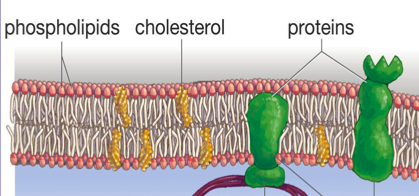 Maintains ______________________: controls what ____________ & ___________the cellHormones, food, waste, etcWhat is it made of?______________________________________________________________Types of Transport across the Cell Membrane______________________TransportMovement of substances across a cell membrane:From ____________ to __________ amounts (concentrations)Uses __________ energy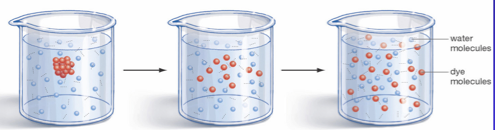 DIFFUSIONRequires _______ energyGasses and small molecules move from an area of  ____________ to __________ amounts (concentrations)CHECK FOR UNDERSTANDING:Diffusion of oxygen through the cell membrane.  How will the oxygen move?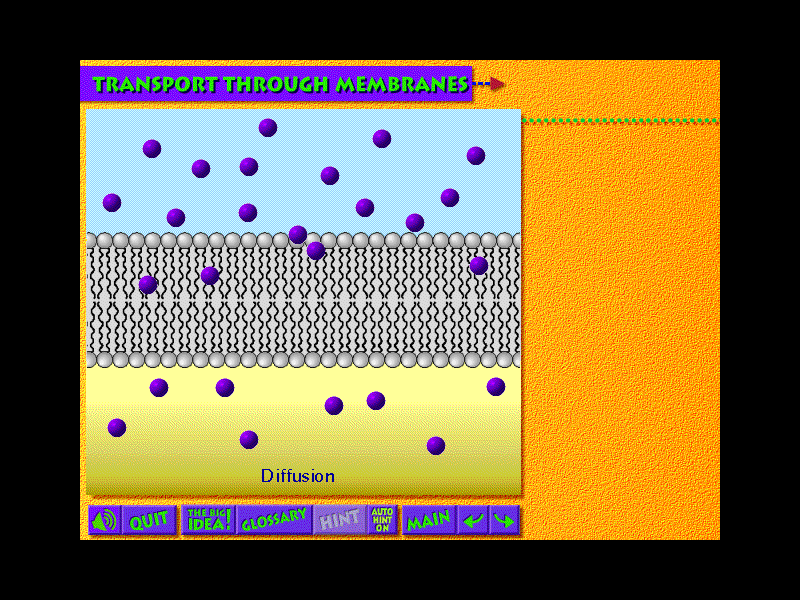 a.                        b. 						                          OUTSIDE THE CELL             c. 	 								        	INSIDE THE CELLOSMOSISMovement of  ____________ across a cell membraneMoves from ____________ water amount (low solute) to a __________ water amount (high solute)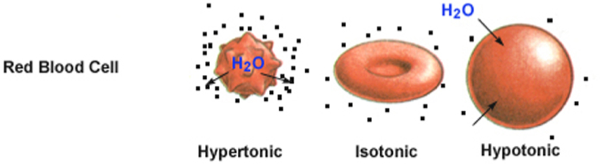 ISOTONIC SOLUTION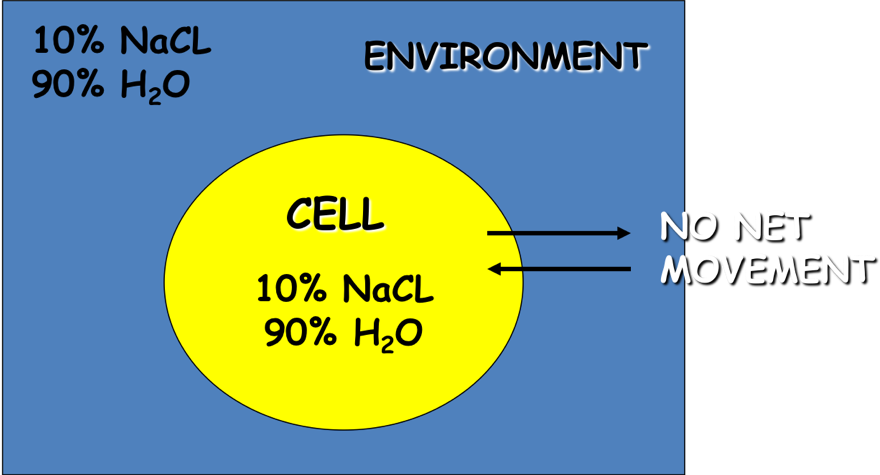 Amount of water is ____________  inside and outside of cellThe cell will______________________________HYPOTONIC SOLUTION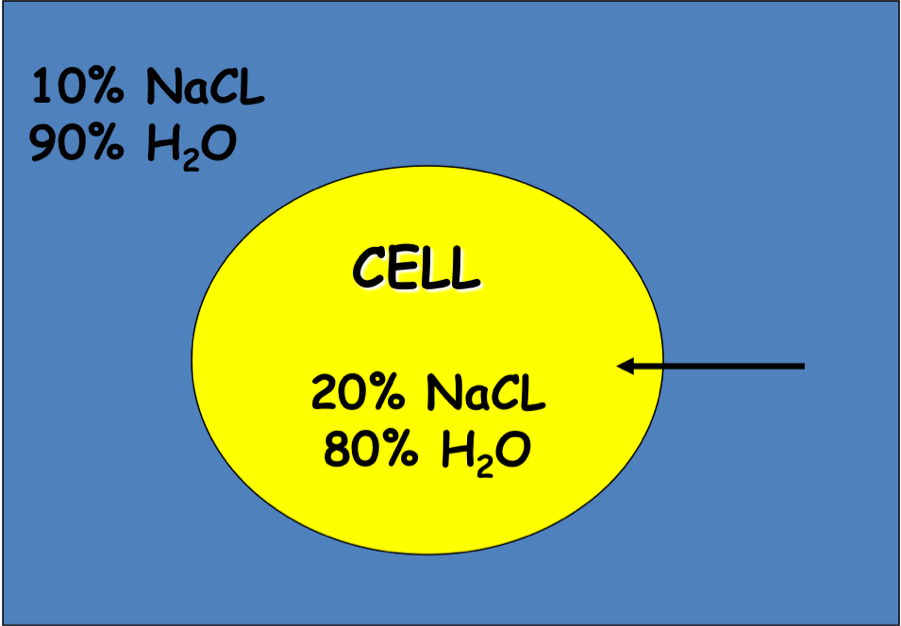 More water  ______________ the cellMore solute ______________  the cellThe cell will ______________________________________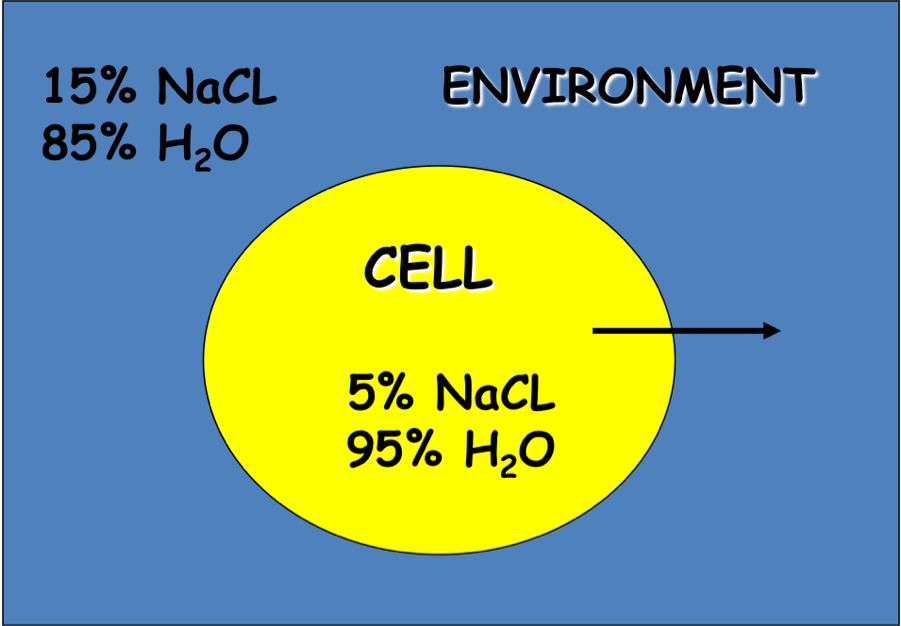 HYPERTONIC SOLUTIONMore water  ______________ the cellMore solute ______________  the cellThe cell will ____________________________ CHECK FOR UNDERSTANDING       CELL A								W	       W	W	What type of solution is Cell A in? ____________________________		W  W	           What will happen to cell A? ____________________________                          W             W             W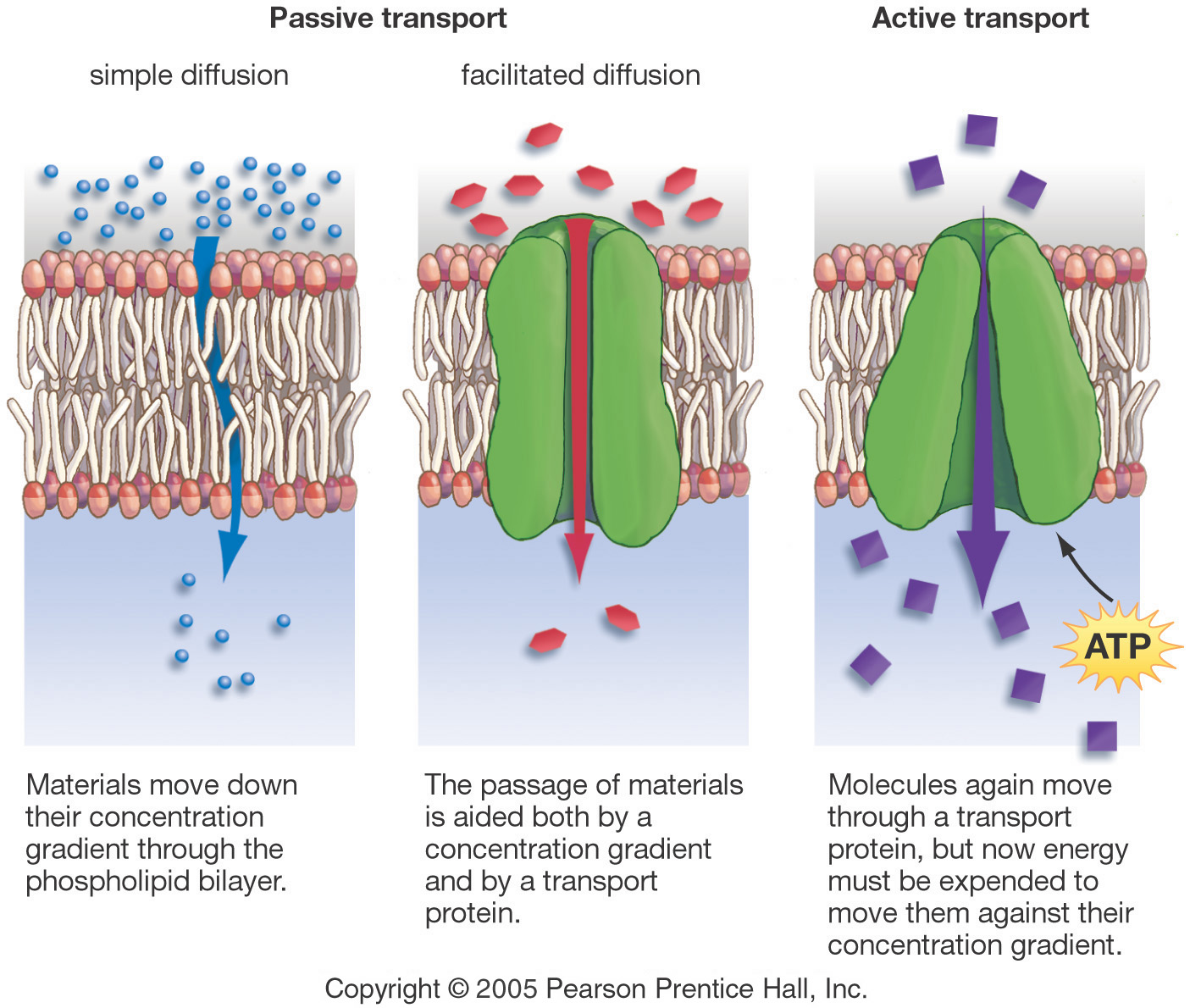 3.  FACILITATED DIFFUSION________________ require energyUses _____________________________________ to move from an area of  ____________ to __________ amounts (concentrations)Examples: Glucose or amino acids moving from blood into a cellB. ________________ TRANSPORTRequires ________________  or ATPMoves materials from ____________ to __________ amounts (concentrations)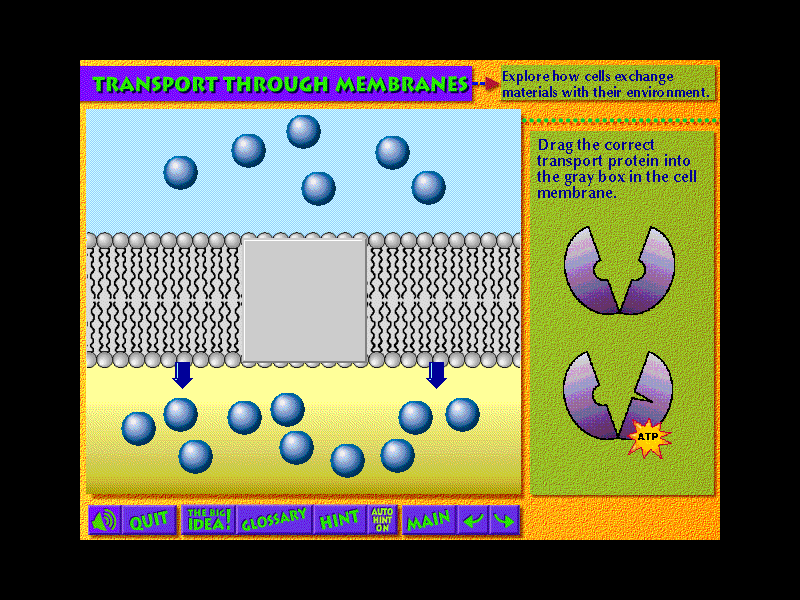 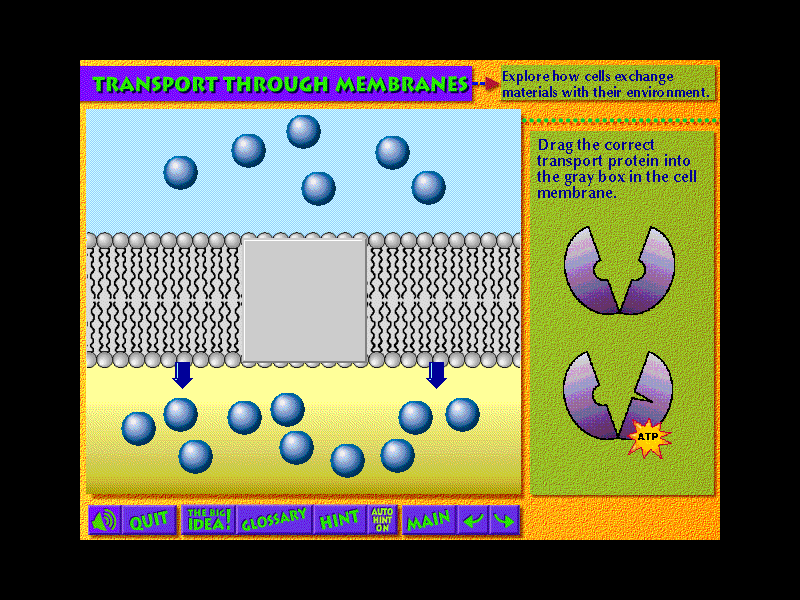 CHECK FOR UNDERSTANDINGWhich carrier protein would be used in this situation to get the solute across the membrane? __________________________What type of transport is this? __________________________BULK MOVEMENTMovement of  _____________________________________ moleculesRequires _____________________EXOCYTOSIS- __________________________________________________________ENDOCYTOSIS-  _________________________________________________________